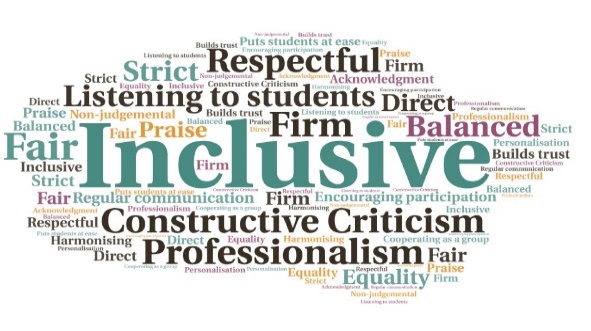 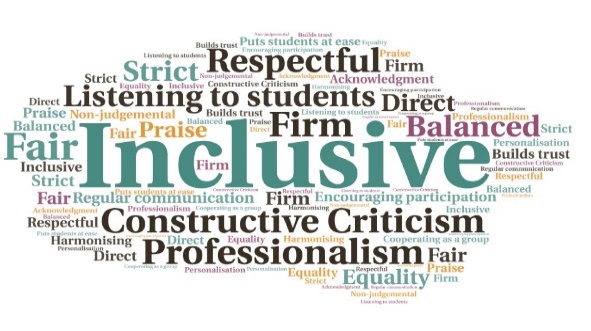 Goal: Refresh the content of the Essential Student Skills resource, including a new interface which can be used on all device types. The work was particularly timely, when Covid19 restrictions prevented face to face inductions in September 2020 and a generic student induction site was also developed on Brightspace which could be contextualized as required. Submitted by: Dr Rachel Erskine 
Project: A collaborative initiative between staff from the Educational Development Unit (EDU) and Programme Leaders, mainly from the Applied Life Studies network, to update content and apply technical changes which would improve the accessibility of the resource for the wide range of devices now used by students. 
Benefit to: All students and staff  Impact:  Initial statistics show the revised resource received more hits in Aug 20-Jan 21 than in the whole of 2019-20.